Rámcová smlouva o spolupráci v oblasti specializačního vzdělávání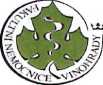 lékařských povoláníŠrobárova 50, Praha 10, 100 3400064173CZ 00064173Česká národní banka, Na Příkopě 28, 115 03 Praha 1 00000 - 16334101/0710                                                             xxxxxxxxxxxxxxxxxxxxxxxxxxxx, vedoucím personálního odboruNemocnice Na Homolcese sídlem:	Roentgenova	37/2,	150 30	Praha	5IČ:		00023884DIČ:		CZ0023884zastoupený/á:	MUDr. Petrem Poloučkem, MBA,	ředitelem(dále jen „ zdravotnické zařízení ")uzavírají níže uvedeného dne, měsíce a roku v souladu s ustanoveními zákona č. 89/2012 Sb.,
občanský zákoník, ve znění pozdějších předpisů tutoRámcovou smlouvu o spolupráci k uskutečňování specializačního vzdělávání v rámci vlastníhospecializovaného výcviku (dále jen „smlouvu1'):I.Úvodní ustanoveníSmluvní strany se uzavřením této smlouvy dohodly na spolupráci při realizaci specializačního vzdělávání v rámci vlastního specializovaného výcviku v oboru chirurgie ve smyslu zákona č. 95/2004 Sb., o podmínkách získávání a uznávání odborné způsobilosti a specializované způsobilosti k výkonu zdravotnického povolání lékaře, zubního lékaře a farmaceuta, ve znění pozdějších předpisů a podle příslušného vzdělávacího programu uveřejněného ve Věstníku MZ ČR.II.Předmět smlouvyPředmětem smlouvy je specializační příprava zaměstnanců zdravotnického zařízení v oboru uvedeném v článku I., odst. 1. této smlouvy. Konkrétně se jedná o povinnou odbornou doplňkovou praxi:popáleninová medicína v rozsahu 2 týdnůplastická chirurgie (včetně chirurgie ruky) v rozsahu 2 týdnůKonkrétní práva a povinnosti smluvních stran, včetně jmen stážistů, oborů a termínů jejich stáží, školitelů a výše úhrady za stáže na pracovištích FNKV, budou sjednány vždy formou individuálních smluv v závislosti na potřebách a možnostech FNKV.III.Práva a povinnosti smluvních stranFNKV se zavazuje, že v souladu s touto smlouvou zajistí realizaci odborné praxe dle článku II., odst. 1. této smlouvy. Zdravotnické zařízení je při umístění školenců limitováno kapacitními možnostmi FNKV. Specializační přípava probíhá v souladu s platnými pracovně právními předpisy.FNKV se zavazuje, že vytvoří s ohledem na provoz příslušného pracoviště odpovídající podmínky pro průběh odborné praxe.FNKV se zavazuje umožnit stážistovi přístup na příslušné odborné pracoviště, odkládání osobních věcí a užívání hygienických zařízení.FNKV se zavazuje zajistit stážistovi školitele. Školitele určí přednosta kliniky z řad lékařů se specializovanou způsobilostí ve výše uvedených oborech.Vedoucí zaměstnanci FNKV nesmí činit vůči zaměstnanci zdravotnického zařízení právní úkony jménem zdravotnického zařízení.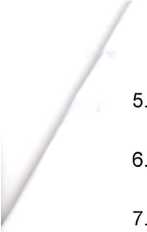 Zdravotnické zařízení dále prohlašuje, že jím vyslaný stážista je platně proškolen v oblasti bezpečnosti práce a ochrany zdraví při práci. Zdravotnické zařízení se zavazuje, že stážista bude vybaven ochrannými prostředky s ohledem na rozsah a obsah stáže, zejména odpovídajícím pracovním oděvem a obuví.Zdravotnické zařízení prohlašuje, že má uzavřené pojištění odpovědnosti za škody způsobené provozovatelem zdravotnického zařízení, a že tato pojistka se vztahuje na jím vyslaného stážistu. Současně se zavazuje, že případné škody nekryté pojištěním uhradí.Zdravotnické zařízení se zavazuje, že za absolvování stáže uhradí částku dle platného ceníku FNKV.IV.Doba platnosti a účinnosti smlouvyTato smlouva se uzavírá na dobu určitou, tj. dobu, po kterou budou mít obě smluvní strany platnou akreditaci. Smlouva nabývá platnosti podpisem obou smluvních stran, účinnosti nabývá poté, kdy bude udělena akreditace MZ ČR k uskutečňování příslušného vzdělávacího programu oběma smluvním stranám.Tato smlouva může být měněna nebo doplňována pouze na základě dohody obou smluvních stran písemnými číslovanými dodatky k této smlouvě.Smlouva zaniká:písemnou dohodou smluvních stran;odstoupením od smlouvy jednou ze smluvních stran z důvodu porušení smluvních závazků druhou stranou;výpovědí smlouvy některou ze smluvních stran, přičemž výpovědní lhůta činí jeden měsíc a její běh počíná prvním dnem měsíce následujícího po doručení výpovědi druhé smluvní straně.V.Závěrečná ustanoveníTato smlouva je vyhotovena ve čtyřech stejnopisech, z nichž každá ze smluvních stran obdrží po dvou.Smluvní strany prohlašují, že si tuto smlouvu před jejím podpisem přečetly, že byla uzavřena po vzájemném projednání podle jejich pravé a svobodné vůle, určitě, vážně a srozumitelně, nikoli v tísni za nápadně nevýhodných podmínek.V Praze dne Fakultní nemocnice Královské/Vinohrady